В целях реализации указов Президента Российской Федерации от 7 мая 2018 г. № 204 «О национальных целях и стратегических задачах развития Российской Федерации на период до 2024 года», от 21 июля 2020 г. № 474 «О национальных целях развития Российской Федерации на период до 2030 года» (далее соответственно - Указ № 204, Указ № 474, указы № 204, 474)          администрация ПОСТАНОВЛЯЕТ:1. Определить ответственных должностных лиц и возложить на них ответственность за выполнение мероприятий национальных и региональных проектов (программ), реализуемых (планируемых к реализации) в целях выполнения Указа № 204, в части, касающейся муниципального образования муниципального района «Печора» (Приложение 1).2. Ответственным должностным лицам в соответствии с приложением к настоящему постановлению обеспечить мониторинг и контроль реализации национальных проектов, обратив особое внимание на необходимость выполнения мероприятий региональных проектов (программ), реализуемых (планируемых к реализации) в целях выполнения Указа № 204, в том числе:- выполнение графиков муниципальных контрактов, проведение конкурсных процедур;- фактическое кассовое исполнение мероприятий;- качество работы в части формирования и своевременного представления отчетности по исполнению муниципальных контрактов в рамках реализации национальных проектов.3. Утвердить состав межведомственной рабочей группы по мониторингу и контролю за эффективностью реализации национальных и региональных проектов на территории муниципального образования муниципального района «Печора» при главе муниципального района - руководителе администрации муниципального района «Печора» (Приложение 2).4. Утвердить Положение о межведомственной рабочей группе по мониторингу и контролю за эффективностью реализации национальных и региональных проектов при главе муниципального района - руководителе администрации муниципального района «Печора» (Приложение 3).5. Признать утратившим силу постановление администрации МР «Печора» от 24.07.2019 № 811 «Об организации деятельности, направленной на реализацию национальных, федеральных и региональных проектов в муниципальном образовании муниципальном районе «Печора».6. Сектору информационно-аналитической работы и общественных связей администрации муниципального района «Печора»:- осуществлять публикацию информационных материалов, посвященных реализации национальных и региональных проектов в целях реализации положений, определенных в Указах № 204, 474.7. Настоящее постановление вступает в силу с даты подписания и подлежит размещению на официальном сайте.8. Контроль за выполнением настоящего постановления оставить за главой муниципального района – руководителем администрации.Приложение 1к постановлению администрации муниципального района «Печора»                                                                                  от « 29 » декабря 2020 г. № 1350                                                 ОТВЕТСТВЕННЫЕ ДОЛЖНОСТНЫЕ ЛИЦАЗА ВЫПОЛНЕНИЕ МЕРОПРИЯТИЙ НАЦИОНАЛЬНЫХ И РЕГИОНАЛЬНЫХ ПРОЕКТОВ (ПРОГРАММ), РЕАЛИЗУЕМЫХ (ПЛАНИРУЕМЫХ К РЕАЛИЗАЦИИ) В ЦЕЛЯХ ВЫПОЛНЕНИЯ УКАЗА № 204НА ТЕРРИТОРИИ МУНИЦИПАЛЬНОГО ОБРАЗОВАНИЯМУНИЦИПАЛЬНОГО РАЙОНА «ПЕЧОРА»_____________________________________________________________Приложение 2к постановлению администрации муниципального района «Печора»                                                                                      от « 29 » декабря 2020 г. № 1352                                                  Составмежведомственной рабочей группы по мониторингу и контролюза эффективностью реализации национальных и региональных проектов при главе муниципального района - руководителе администрации«Печора»___________________________________________________________________________Приложение 3к постановлению администрации муниципального района «Печора»                                                       от « 29 » декабря 2020 г. № 1352            Положениео межведомственной рабочей группе по мониторингуи контролю за эффективностью реализации национальных и региональных проектов на территориимуниципального образования муниципального района «Печора» при главе муниципального района - руководителе администрации муниципального района «Печора»1. Межведомственная рабочая группа по мониторингу и контролю за эффективностью реализации национальных и региональных проектов при главе муниципального района - руководителе администрации  (далее - межведомственная рабочая группа) является совещательным органом, образованным в целях обеспечения мониторинга и контроля за эффективностью реализации национальных и региональных проектов на территории муниципального образования муниципального района «Печора».2. Межведомственная рабочая группа в своей деятельности руководствуется Конституцией Российской Федерации, федеральными законами, указами и распоряжениями Президента Российской Федерации, постановлениями и распоряжениями Правительства Российской Федерации, решениями президиума Совета при Президенте Российской Федерации по стратегическому развитию и национальным проектам, законами Республики Коми, указами и распоряжениями Главы Республики Коми, постановлениями и распоряжениями Правительства Республики Коми, постановлениями администрации муниципального района «Печора» и настоящим положением.3. Основными задачами межведомственной рабочей группы являются:а) осуществление мониторинга и контроля за эффективностью реализации национальных и региональных проектов, а также решением задач и выполнением мероприятий на территории муниципального образования муниципального района «Печора»;б) координация контрольных и проверочных мероприятий в сфере реализации национальных и региональных проектов, предупреждение возможных правонарушений и преступлений, в том числе коррупционной направленности, на территории муниципального образования муниципального района «Печора»;в) подготовка предложений главе муниципального района - руководителю администрации по повышению эффективности реализации национальных, федеральных и региональных проектов.4. Межведомственная рабочая группа для выполнения своих основных задач может:а) запрашивать и получать в установленном порядке от  отраслевых органов, структурных подразделений администрации муниципального района «Печора», органов местного самоуправления, общественных объединений, муниципальных учреждений и других организаций в установленном необходимые материалы и информацию по вопросам, отнесенным к ее компетенции;б) заслушивать на своих заседаниях членов межведомственной рабочей группы, должностных лиц органов местного самоуправления, представителей общественных объединений и других организаций по вопросам, отнесенным к ее компетенции.5. Состав межведомственной рабочей группы утверждается постановлением администрации муниципального района «Печора».В состав межведомственной рабочей группы могут входить работники администрации муниципального района «Печора», главы сельских поселений, иных организаций, депутаты Совета муниципального района «Печора» и представители общественных организаций.6. Заседания межведомственной рабочей группы проводятся по мере необходимости.Если в течение календарного месяца проводилось заседание в рамках ведомственного проектного офиса, то заседания межведомственной рабочей группы не проводятся.7. Решения, принятые на заседании межведомственной рабочей группы, оформляются протоколом, который подписывается руководителем межведомственной рабочей группы либо по его решению лицом, председательствующим на заседании.___________________________________________________________________АДМИНИСТРАЦИЯ МУНИЦИПАЛЬНОГО РАЙОНА «ПЕЧОРА»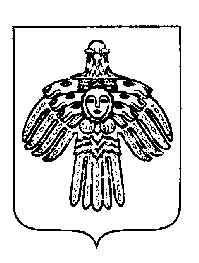 «ПЕЧОРА»  МУНИЦИПАЛЬНÖЙ  РАЙОНСААДМИНИСТРАЦИЯ ПОСТАНОВЛЕНИЕ ШУÖМПОСТАНОВЛЕНИЕ ШУÖМПОСТАНОВЛЕНИЕ ШУÖМ« 29 » декабря 2020 г.г. Печора,  Республика Коми                              № 1352Об организации деятельности, направленной на реализацию национальных и региональных проектов в муниципальном образовании муниципальном районе «Печора»Глава муниципального района – руководитель администрации	В. А. Серов ФИОДолжностьДолжностьМероприятияI. Национальные и региональные проекты в социальной сфере:I. Национальные и региональные проекты в социальной сфере:I. Национальные и региональные проекты в социальной сфере:I. Национальные и региональные проекты в социальной сфере:Ускова Т. Л.заместитель руководителя администрации муниципального района «Печора»координация и контроль реализации национальных и региональных проектов в социальной сферекоординация и контроль реализации национальных и региональных проектов в социальной сфереКапитонова А. Д.и.о. начальника Управления образования муниципального района «Печора»реализация проектов в рамках национальных проектов «Образование», «Демография»реализация проектов в рамках национальных проектов «Образование», «Демография»Потапова К. К. начальник Управления культуры и туризма муниципального района «Печора»реализация проектов в рамках национальных проектов «Культура», «Демография»реализация проектов в рамках национальных проектов «Культура», «Демография»Прошева Л. В. директор ГБУ РК «Центр по предоставлению государственных услуг в сфере социальной защиты населения города Печоры» (по согласованию)реализация проектов в рамках национального проекта «Демография»реализация проектов в рамках национального проекта «Демография»Дубинин А. В. заведующий сектором по физкультуре и спорту администрации муниципального района «Печора»реализация регионального проекта «Спорт - норма жизни» в рамках национального проекта «Демография»реализация регионального проекта «Спорт - норма жизни» в рамках национального проекта «Демография»Самсонов М. Г.директор ГУ РК «Центр занятости населения г. Печора» (по согласованию)реализация регионального проекта «Содействие занятости женщин - доступность дошкольного образования для детей» в рамках национального проекта «Демография»реализация регионального проекта «Содействие занятости женщин - доступность дошкольного образования для детей» в рамках национального проекта «Демография»Хорев С. А. главный врач ГБУЗ РК «Печорская ЦРБ» (по согласованию)реализация федеральных и региональных проектов в рамках национального проекта «Здравоохранение»реализация федеральных и региональных проектов в рамках национального проекта «Здравоохранение»Федосеева М. В.заведующий сектором по социальным вопросам администрации муниципального района «Печоракоординация по реализации национальных и региональных проектов в социальной сферекоординация по реализации национальных и региональных проектов в социальной сфереII. Национальные и региональные проекты в сфере благоустройства и дорожной деятельности:II. Национальные и региональные проекты в сфере благоустройства и дорожной деятельности:II. Национальные и региональные проекты в сфере благоустройства и дорожной деятельности:II. Национальные и региональные проекты в сфере благоустройства и дорожной деятельности:Канищев А. Ю.заместитель руководителя администрации муниципального района «Печора»заместитель руководителя администрации муниципального района «Печора»координация и контроль реализации национальных и региональных проектов в сфере благоустройства и дорожной деятельностиЛюбчик А. Б. заведующий сектором городского хозяйства и благоустройства администрации муниципального района «Печора»  заведующий сектором городского хозяйства и благоустройства администрации муниципального района «Печора»  реализация регионального проекта «Формирование комфортной городской среды» в рамках национального проекта «Жилье и городская среда»Дячук Т. И.руководитель администрации городского поселения «Кожва» (по согласованию)руководитель администрации городского поселения «Кожва» (по согласованию)реализация регионального проекта «Формирование комфортной городской среды» в рамках национального проекта «Жилье и городская среда» на территории муниципального образования сельского поселения «Кожва»Горбунов С. В. руководитель администрации городского поселения «Путеец» (по согласованию)руководитель администрации городского поселения «Путеец» (по согласованию)реализация регионального проекта «Формирование комфортной городской среды» в рамках национального проекта «Жилье и городская среда» на территории муниципального образования  городского поселения «Путеец» Гапонько В. В.  глава сельского поселения «Каджером» (по согласованию)глава сельского поселения «Каджером» (по согласованию)реализация регионального проекта «Формирование комфортной городской среды» в рамках национального проекта «Жилье и городская среда» на территории муниципального образования  городского поселения «Каджером»III. Национальные и региональные проекты в экономической сфере:III. Национальные и региональные проекты в экономической сфере:III. Национальные и региональные проекты в экономической сфере:III. Национальные и региональные проекты в экономической сфере:Канищев А. Ю. заместитель руководителя администрации муниципального района «Печора»заместитель руководителя администрации муниципального района «Печора»координация и контроль реализации национальных и региональных проектов в экономической сфереСобянина А. М. начальник отдела экономики и инвестиций администрации муниципального района «Печора»начальник отдела экономики и инвестиций администрации муниципального района «Печора»реализация проектов в рамках национального проекта «Малое и среднее предпринимательство и поддержка индивидуальной предпринимательской инициативы»IV. Обеспечение принятия нормативных правовых актов и размещение муниципальными заказчиками закупок, направленных на реализацию национальных и региональных проектов:IV. Обеспечение принятия нормативных правовых актов и размещение муниципальными заказчиками закупок, направленных на реализацию национальных и региональных проектов:IV. Обеспечение принятия нормативных правовых актов и размещение муниципальными заказчиками закупок, направленных на реализацию национальных и региональных проектов:IV. Обеспечение принятия нормативных правовых актов и размещение муниципальными заказчиками закупок, направленных на реализацию национальных и региональных проектов:Угловская И. А.начальник Управления финансов муниципального района «Печора»,начальник Управления финансов муниципального района «Печора»,размещение уполномоченным органом закупок муниципальных заказчиков, направленных на реализацию национальных и региональных проектовУмеренкова Л. Н.начальник отдела правовой работы администрации муниципального района «Печора»начальник отдела правовой работы администрации муниципального района «Печора»принятие нормативных правовых актов, направленных на реализацию национальных и региональных проектов.Серов В.А.-глава муниципального района - руководитель администрации муниципального района «Печора», руководитель межведомственной рабочей группы.Матюгина Н. А.-заместитель начальника отдела экономики и инвестиций администрации муниципального района «Печора», секретарь межведомственной рабочей группы.Члены межведомственной рабочей группы:Члены межведомственной рабочей группы:Члены межведомственной рабочей группы:Гапонько В. В.-глава сельского поселения «Каджером» (по согласованию);Горбунов С. В.-руководитель администрации городского поселения «Путеец» (по согласованию);Дубинин А. В.-заведующий сектором по физкультуре и спорту администрации муниципального района «Печора»;Дячук Т. И.-руководитель администрации городского поселения «Кожва» (по согласованию);Канев Г. А.-руководитель представительства МОД «Коми войтыр» (по согласованию);Канищев А. Ю.-заместитель руководителя администрации муниципального района «Печора»;Капитонова А.Д.-и.о. начальника Управления образования муниципального района «Печора»;Карельская М. К.-депутат Совета муниципального района «Печора» (по согласованию);Любчик А. Б.-заведующий сектором городского хозяйства и благоустройства администрации муниципального района «Печора»;Ненахов Ф. И.-председатель Совета муниципального района «Печора» (по согласованию);Потапова К. К.-начальник Управления культуры и туризма муниципального района «Печора»;Прошева Л. В.-директор ГБУ РК «Центр по предоставлению государственных услуг в сфере социальной защиты населения города Печоры» (по согласованию);Рочева А. А.-начальник бюджетно-финансового отдела администрации муниципального района «Печора»;Самсонов М. Г.-директор ГУ РК «Центр занятости населения г. Печора» (по согласованию);Собянина А. М.-начальник отдела экономики и инвестиций администрации муниципального района «Печора»;Угловская И. А.-начальник Управления финансов муниципального района «Печора»;Умеренкова Л. Н.-начальник отдела правовой работы администрации муниципального района «Печора»;Ускова Т. Л.-заместитель руководителя администрации муниципального района «Печора»;Федосеева М. В.-заведующий сектором по социальным вопросам администрации муниципального района «Печора»;Хорев С. А.-главный врач ГБУЗ РК «Печорская ЦРБ» (по согласованию);Шабанов А. И.-глава городского поселения «Печора» - председатель Совета поселения (по согласованию).